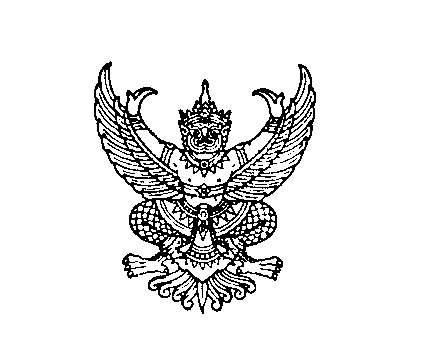 ประกาศเทศบาลตำบลพรรณานิคมเรื่อง  แก้ไขประกาศการรับสมัครบุคคลเพื่อสรรหาและเลือกสรรเป็นพนักงานจ้างของเทศบาลตำบลพรรณานิคม -----------------------------------------ด้วย  เทศบาลตำบลพรรณานิคม  ได้ออกประกาศ  เรื่อง  รับสมัครบุคคลเพื่อสรรหาและเลือกสรรบุคคลเป็นพนักงานจ้าง  เทศบาลตำบลพรรรณานิคม  อำเภอพรรณานิคม  จังหวัดสกลนคร ลงวันที่  20  ธันวาคม  ๒๕๖1 ไปแล้วนั้น เนื่องจากเทศบาลตำบลพรรณานิคมได้ตรวจสอบประกาศฯ ข้อ 2.1 (9) คุณสมบัติผู้มีสิทธิสมัครและลักษณะต้องห้ามของผู้สมัครดังกล่าวแล้ว เป็นการจำกัดสิทธิของผู้มีสิทธิสมัครเข้ารับการสรรหาและเลือกสรร   ดังนั้น เพื่อเป็นการให้บุคคลทั่วไปมีโอกาสสมัครเข้ารับการสรรหาและเลือกสรร             จึงเห็นสมควรแก้ไขประกาศรับสมัครฯ  ตามรายละเอียดดังต่อไปนี้                                                                                                                                                                                                                                                                                                                                                                                                                                                                                                                                                                                                                                                                                                                                                                                                                                                                                                                                                                                                                                                                                                                                                                                                                                                                                                                                                                                                                                                                                                                                                                                                                                                                                                                                                                                                                                                                           ยกเลิกข้อ 2.1 (9) คุณสมบัติผู้มีสิทธิสมัครและลักษณะต้องห้ามของผู้สมัคร  จึงประกาศให้ทราบโดยทั่วกัน                  		ประกาศ  ณ  วันที่  ๒8  เดือน  ธันวาคม  พ.ศ.  ๒๕๖1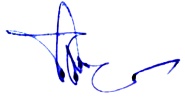 		   (ลงชื่อ)                                  (นายธานีวัฒน์  โมราราษฎร์)		         นายกเทศมนตรีตำบลพรรณานิคม